DRUK – NR 8 					Gdańsk, dnia ……………………………………………………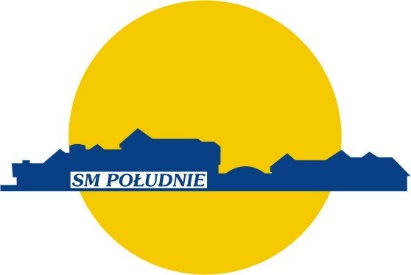 WNIOSEKO DOKONANIE MIĘDZYODCZYTU PODZIELNIKÓW KOSZTÓW C.O.…………………………………………………………………….Imię, nazwisko……………………………………………………………………adres lokalu w zasobach Spółdzielni…………………………………………………………………….telefon kontaktowy……………………………………………………………………nr ewidencyjny lokaluW związku  …………………………:……………………………………………………………………………………………………. proszę o dokonanie międzyodczytu:  podzielników kosztów/ ciepłomierza w lokalu przy ul. ………………………………………………………………………………………………….Informację dotyczącą nadpłaty lub niedopłaty proszę przesłać na adres /w mail/:…………………………………………………………………….…………………………………………………………………….…………………………………………………………………….Nr konta: …………………………………………………………………………………………………………………………………………											………………………………………………………………….							/Podpis członka lub właściciela lokalu/Wyrażam zgodę na przetwarzanie moich danych osobowych, zawartych w ankiecie dla potrzeb SM „Południe” zgodnie z Rozporządzeniem Parlamentu Europejskiego i Rady UE 2016/679 i ustawą z dnia 10 maja 2018 roku poz. 1000. Celem przetwarzania danych jest rozliczenie centralnego ogrzewania.Administratorem Pani/Pana danych jest Spółdzielnia Mieszkaniowa „Południe” w Gdańsku ul. Strzelców Karpackich 1, KRS: 0000110690; tel. 58 306 75 04; e-mail sekretariat@smpoludnie.pl Spółdzielnia Mieszkaniowa „Południe” informuje, że zgodnie z przepisami ustawy z dnia 10.05.2018 roku poz. 1000 o ochronie danych osobowych i Rozporządzenie Parlamentu Europejskiego i Rady UE 2016/679, podanie danych jest dobrowolne, a ponadto przysługuje Pani/Panu prawo dostępu do treści swoich danych oraz ich poprawiania.Ma Pani/Pan prawo wniesienia skargi do organu nadzorczego.